The first Headquarters for the construction of low-power NPPs has been held in UzbekistanAt the meeting, a Minutes of Meeting was signed on the entry into force of the contract for the construction of a low-power nuclear power plant equipped with 330 MW RITM-200N reactor plantOn June 26, 2024, the first Headquarters for construction was held as part of the official visit of the executive management of Uzatom Agency for the Development of Nuclear Energy and Andrey Petrov, the First Deputy Director General for Nuclear Energy of the Rosatom State Corporation –  President of Atomstroyexport JSC.  “Our large-scale project for the construction of low-power nuclear power plants is picking up momentum to provide the region with clean energy. We know our Uzbek partners as efficient, talented managers, and now we are starting joint activities at the construction site. I am sure that we will fulfill together all contractual obligations on time and in proper quality,” said Andrey Petrov.The delegation has inspected the construction site, where the work on establishing the future six-unit NPP infrastructure is beginning in autumn. The construction headquarters has identified priority tasks as part of the contract implementation, which will allow starting the work at the construction site within the scheduled time, i. e. beginning the construction of a residential settlement and all the necessary infrastructure.Also, during the official events attended by the Uzatom executive management, the Minutes of Meeting was signed on the procedure for the entry into force of the contract for the NPP construction signed on May 27 of this year. The document was signed by Otabek Amanov, the director of the NPP construction directorate of the Uzatom Agency for the Development of Nuclear Energy, and Pavel Bezrukov, Atomstroyexport JSC director for the NPP construction projects in Central Asia.For reference:The contract signed on May 27, 2024, provides for construction of the 330 MW Russian-design low-power NPP in the Jizakh region of Uzbekistan (which is equal to six reactors of 55 MW each). Atomstroyexport JSC (belonging to the Rosatom Engineering Division) is the general contractor for the NPP construction, while local companies will also be involved.The low-power NPP project to be built in Uzbekistan is based on the latest Russian development, i. e. the RITM-200N water-water nuclear reactor, which is the result of adapting the RITM-200 edge-cutting low-power ship-based technology to land-based deployment. The compactness, integral layout and reduced construction rates are principal features of the design as compared to high-power nuclear power plants.Russia is consistently developing international trade and economic relations, focusing on cooperation with friendly countries. Despite external restrictions, the domestic economy is augmenting its export potential to supply goods, services and raw materials all over the world. The implementation of major international energy projects is underway. Rosatom and its enterprises are taking an active part in this work.Rosatom State Corporation Engineering Division unites the leading companies of the nuclear industry, namely: Atomstroyexport JSC (Moscow, Nizhny Novgorod, branches in Russia and abroad), Joint Design Institute – Atomenergoproekt JSC (Moscow, Nizhny Novgorod, St. Petersburg branches – design institutes, branches in Russia and abroad, R&D branches) and subsidiary construction organizations.The Engineering Division ranks first in the world by the order portfolio and the number of NPPs constructed simultaneously across the world. About 80% of the Division’s revenues originate from foreign projects. The Engineering Division implements construction projects for high-power NPPs in Russia and across the world, renders a full range of EPC, EP, EPC(M) services including project management and design activities, and develops Multi-D technologies for the management of complex engineering facilities. The Division relies on the achievements of the Russian nuclear industry and modern cutting-edge technologies.We construct reliable and safe NPPs with Gen III+ VVER reactors that are in line with all international requirements and recommendations.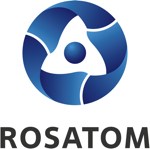 Rosatom digital press office  
https://atommedia.online/en/ Press release27.06.24